A Level Media Studies Induction Task 2022Research Task: Here are 4 magazine genres (categories)LifestyleMusicSport Home Research on google an existing magazine for each genre and screen shot the front coversPut all 4 front covers on a word document If you haven’t got a computer then use your phone. Use a free app such as (pinterest or insta layout) then screen shot the final piece. 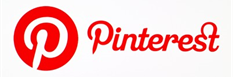 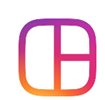 Email the completed task to both Teachers Victoria.bellamy@wqe.ac.uk Malcolm.crutchley@wqe.ac.uk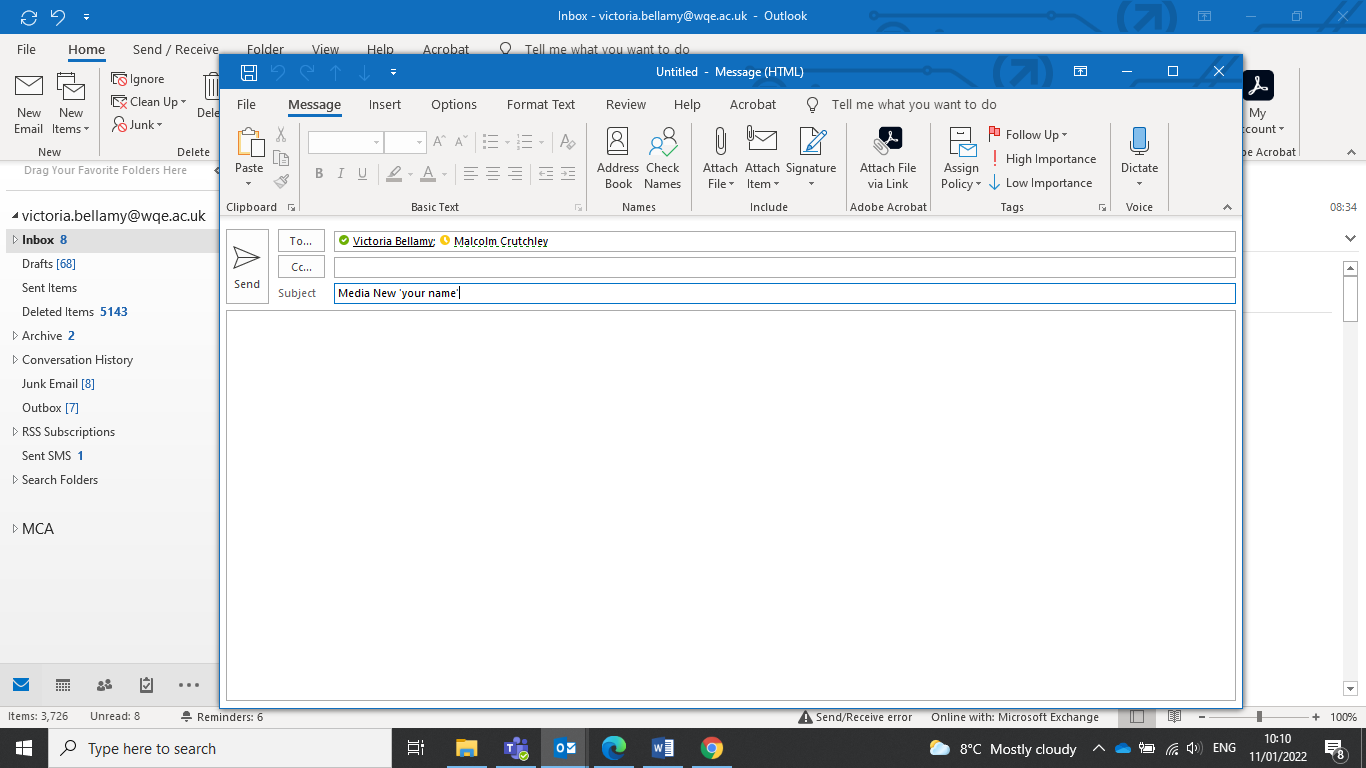 Add in the subject box: Media New and then your name Please EMAIL this in before your first lesson. Thank you 